Membership Development Programme 2017 – Guide to Free Courses for UNISON Members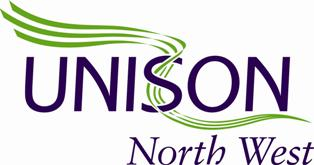 CONTENTSIntroduction and how to apply								3Functional SkillsIntroduction to Microsoft Powerpoint						5Introduction to Microsoft Excel							6Introduction to Microsoft Word							7Making the Most of the Internet							8Literacy Skills – Putting it on Paper						9Numeracy Skills – Everyday Maths						10Your Personal DevelopmentYour Skills Your Future								11Power to be You									12Reaching Your Goals								13Return to Learn									14Womens Lives									15Vocational TrainingDeaf Awareness and British Sign Language					16Dementia Awareness								17Autism Awareness									18Support for Yourself and Others					Mental Health Awareness								19Preparing for Retirement								20Managing Workplace Stress – Staying Strong					21Union Learning Reps Further DevelopmentDyslexia Awareness									22Mentoring Apprentices								23Workplace Digital Champions							24Application form									25INTRODUCTION AND HOW TO APPLYThis guide sets out our free course programme, available for all our UNISON members in the North West. We work with the Workers Educational Association (WEA), the Open University (OU) and local Trade Union Education providers (TUED) to deliver a wide range of short courses. Our aim is to provide high quality free training for your personal and professional development.In the guide, you will find courses held in Manchester and Liverpool. We also work to arrange courses in other centres in the North West including Preston and the Cumbria area, as well as branch and workplace based workshops. Please get in touch if you would like to explore the possibility of arranging a course in your local area.You can also view our programme online at http://www.unisonnw.org/course_catalogue. On the website you can express an interest in a course and receive an application form by email. Or you can email us at northwestlearningandorganising@unison.co.ukOr, you can apply by post by sending us the application form at the back of this guide. Please send forms to Learning and Organising, UNISON Regional Centre, Arena Point, 1 Hunts Bank, M3 1UN. Please ensure your form is signed by your Branch Secretary or Branch Education Officer. CostsThere is no charge to members and there is no branch registration fee for any of the courses advertised in this guide. Members should refer to branches for financial assistance to support travel expenses. A free meal and tea, coffee and water is generally provided – please note any special dietary requirements on your application form.Equal OpportunitiesNo member should be put off applying for a course because of individual circumstances. UNISON believes that venues should be accessible – please tell us if you have specific needs by noting on your form or contact us directly.For further information around membership learning and development please contact Tom Jenkins, Regional Learning and Development Organiser, t.jenkins@unison.co.uk, 07817 121 628.Intro to Microsoft PowerPointTarget audience:
This course is ideal if you’ve never worked with presentation software before. It will show you how to use the tools within Microsoft PowerPoint 2010 to create an exciting and professional presentation.You’ll learn how to create a presentation from scratch – from choosing a slide layout to using Slide Master to keeping your presentation consistent and in line with your own organisations corporate policies.
Clear, step-by-step instructions, practice tasks and demonstrations throughout the course ensure that you fully understand how to use all the different features and functions of PowerPoint.Aim:
Introduction to Microsoft PowerPoint 2010Outcomes, on completion of this course you will be able to:Choose a slide layout and insert a new slideChange fonts and font sizesUse bullets and numbered listsInsert graphics, colour and AutoshapesChange the order of slides and run a slide showUse Slide MasterPrint your presentationSave your presentation onto a removable storage device20 April 2017 at 10:00 AM UNISON Regional Centre, Arena Point, 1 Hunts Bank MS Powerpoint - Manchester April 2017Intro to Microsoft ExcelTarget audience:This basic course shows you how to create and edit spreadsheets and how to use a workbook to analyse a wide range of numerical data. The course is designed for beginners, so there’s no jargon to confuse you - just simple, step-by-step instructions and demonstrations to help you feel comfortable using Excel 2010. You will learn how to create a new spreadsheet, entering text and numbers and saving the data you input. You will use formulas to add, subtract, multiply and divide numbers, learn how to analyse the information in your spreadsheet and how to print off different pieces of information or view it on the screen.

A series of handy printouts and practice exercises throughout the course will ensure you have understood all the learning.Aim:
Introduction to Microsoft Excel  2010.Outcomes, on completion of this course you will be able to:Open, navigate and close Microsoft Excel Create, layout and save a simple spreadsheet Enter and format numbers and text in a spreadsheet Copy, insert and delete dataCreate basic formulas Apply relative and absolute cell addressing  Create basic chartsPrint a spreadsheet25 May 2017 at 10:00 AM UNISON Regional Centre, Arena Point, 1 Hunts Bank MS Excel - Manchester May 2017Intro to Microsoft WordTarget audience:
Designed for beginners, so there’s no jargon to confuse you - just simple, step-by-step instructions and demonstrations to help you feel comfortable around computers, no matter how nervous you are.The course begins by exploring the first things you need to know when using Microsoft Word 2010 - how to create and save a simple document, how to make changes, how to print out you work, how to check spelling and grammar and how to keep your documents in line with your organisations corporate policies.You will quickly master the basics, and then we will explore some of the more advanced features of Word. You will be shown how to change margins, how to use different font styles and sizes, how to copy and move text and how to insert tables.Aim:
Introduction to Microsoft Word  2010Outcomes, on completion of this course you will be able to:Open, navigate and close Microsoft Word Create, layout and save a simple document Open, amend and check an existing document Align, justify and delete text Change margins and line spacing Apply fonts, font styles and sizes Print a document Copy, insert and move textInsert and edit tables.Apply your new skills in line with your organisations corporate policies23 March 2017 at 10:00 AM UNISON Regional Centre, Arena Point, 1 Hunts Bank MS Word: Manchester 2017Making the Most of the InternetWe are delighted to offer to all our members a one day taster programme designed to develop more confidence in using the internet. Whether you are just getting started with computers, or have some knowledge already, the aim is to support you with some new information and guide you through any areas of difficulty.Before the course, we ask you to complete a short survey to identify your current skills so that we can adjust the programme to suit. We cover a range of areas, examples include:accessing and finding your way through web pagesusing search enginesprinting pages from the webdealing with 'pop ups'understanding viruses and cookiessaving photos from camerasusing email and attachmentsstaying safe online and parental controlsThe course is delivered by a fully qualified tutor from the Workers' Educational Association. See below for dates and times. This course is also offered in branches where there is significant demand.01 February 2017 at 10:00 AM UNISON Regional Centre, Arena Point, 1 Hunts Bank Making the Most of the Internet: Manchester18 May 2017 at 10:00 AM Mersey learn, Mann Island, Liverpool, L3 1BP Making the Most of the Internet: LiverpoolLiteracy Skills - Putting it on paper 2017This course is aimed at members who are interested in developing their confidence with spoken English and written skills in everyday settings. The tutor will start off by finding out what you are good at and where you may need help. There will then be a chance to look at the reading and writing you have to do at work, and see how you can improve this.The course will cover:Filling in forms, and writing short reportsSpelling, punctuation and grammarUsing a dictionary and thesaurus to improve word powerThe course is accredited, so you will be working towards achieving a recognised qualification at the level that suits you - from entry levels up to level 1 - equivalent to GCSE. The evening sessions last for 9 weeks, one evening per week for 9 weeks from 6 - 8.30pm. There is also a taster evening before the course starts where you can find out more and see if the course is right for you.12 April 2017 at 06:00 PM UNISON Regional Centre, Arena Point, 1 Hunts Bank Literacy Skills - Putting in on Paper: Manchester 2017 Taster EveningTo find out if the course is for you, you could attend our taster evening before enrolling on the course26 April 2017 at 06:00 PM UNISON Regional Centre, Arena Point, 1 Hunts Bank Literacy skills - Manchester course dates 2017One evening per week for 9 weeks06 September 2017 at 06:00 PM WEA, Cotton Exchange, Liverpool Literacy Skills Taster evening Liverpool 201721 September 2017 at 6pm, WEA Cotton ExchangeLiteracy Skills - Liverpool Course datesNumeracy Skills - Everyday mathsThis course is aimed at members who are interested in developing their confidence using numbers in everyday settings. The tutor will start by finding out what you are good at and what you may need help with. There will be then be the chance to look at work related tasks and see how the course can support you.The course will cover:Addition, subtraction, multiplication and divisionSimple fractions, working with decimals and money and performing simple percentagesUsing calculators, the metric system and working timeThe course is accredited, so you will be working towards achieving a recognised qualification at the level that suits you, from entry levels up to level 1.13 April 2017 at 06:00 PM UNISON Regional Centre, Arena Point, 1 Hunts Bank Numeracy Skills - taster evening Manchester 201727 April 2017 at 06:00 PM UNISON Regional Centre, Arena Point, 1 Hunts Bank Numeracy Skills - course dates Manchester 2017One evening a week for 9 weeks07 September 2017 at 06:00 PM WEA, Cotton Exchange, Liverpool Numeracy Skills - taster evening Liverpool 201721 September 2017 at 06:00 PM WEA, Cotton Exchange, Liverpool numeracy Skills - course dates Liverpool 2017One evening a week for 9 weeksYour Skills Your future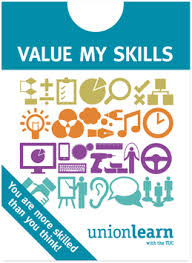 This one day course will help youfind out what you’re really good at and help you to be clear about your current skills and how they could transfer to other occupationsmaximise your potentialthink about any gaps you may have in your portfolio and how to get them filled17 March 2017 at 10:00 AM UNISON Regional Centre, Arena Point, 1 Hunts Bank Your Skills Your Future: Manchester 201726 September 2017 at 10:00 AM Liverpool exact venue TBC Your Skills Your Future: Liverpool 2017Power to be youThe workshop, which is open to both men and women, aims to:Improve self-esteemShare ideas and tips for addressing confidence and assertiveness issuesRaise awareness of UNISON education and development opportunitiesHelp participants to speak publicly with confidenceIt offers a great opportunity for members to become more confident and assertive in their daily lives. 21 February 2017 at 10:00 AM UNISON Regional Centre, Arena Point, 1 Hunts Bank Power to be You: Manchester04 October 2017 at 10:00 AM Liverpool exact venue TBC Power to be You: LiverpoolReaching Your GoalsThis new course looks at 3 areas:Goal settingThe job application processTips for succeeding at interviewThe workshop is suitable for both young people newly entering the job market, and more experienced colleagues who are seeking a change in role.19 October 2017 at 10:00 AM UNISON Regional Centre, Arena Point, 1 Hunts Bank Reaching your Goals - Manchester 2017Return to LearnReturn to Learn is a course designed for adults who may have been away from learning for some time. Members from all walks of life and work backgrounds have benefited from Return to Learn.You’ll find it not only helps you in your job but also outside work with things like taking part in group activities, helping the kids with homework, getting yourself heard and finding new opportunities. Many members go on to take qualifications in English and Maths and lots have found it a helpful route into further and higher education.The course is run in a welcoming and supportive environment so it’s not like going back to school! There are no exams to take. At the end you will receive a certificate from UNISON and the Workers Educational Association (WEA) who run the course for us.You will work through four units which have lots of short activities and assignments including problem solving, using a computer, discussions, team working, exploring points of view, everyday maths, improving note taking and writing, thinking about your future and much more. Any UNISON member can join a Return to Learn course.You will join a group of colleagues who will meet once every week for 12 weeks in the evening at a local venue. You will have a tutor to help and advise you throughout the course. There will also be a free residential weekend school.Return to Learn is free to any UNISON member. UNISON pays the cost of all materials and out of pocket expenses. UNISON can also help with childcare or dependant care costs.Story from a memberPete Gibson: “I’ve never looked back”Former miner Pete Gibson was working in the laundry at Doncaster Royal Infirmary when the work was contracted out and everyone had to apply for a job with the new provider. “Before they closed the laundry down I had started Return to Learn: the people interviewing me were impressed that I’d got off my backside to do some learning,” he recalls. “The others all got jobs around the hospital but not one of them got one of the standard I got.” Now working as a clerical coding officer at the hospital, he credits his new career to Return to Learn. “I think it’s fantastic – best thing since sliced bread. It’s free education. I’ve never looked back. People should give it a try.”Please get in touch if you are interested in doing Return to Learn.Womens livesIf you are someone who wants to get back into education but have been put off in the past because it all seemed too difficult then Womens Lives is ideal. It is particularly suitable for women who have been out of education for a long time and have had few educational opportunities in the past.Womens Lives is not at all like courses you might remember from school or college. It has been designed to make it easier for women like you to get back into education. The aim of the course is to build your confidence as well as help you to develop your study skills, so the emphasis is on co-operation and mutual support. Unlike school, you aren’t in competition with other students but learning together. It is exciting and fun as well as being challenging.What’s in the course?Women’s Lives deals with issues of interest to all women and helps develop existing skills and give you new ones. It focuses on women’s experiences at work and in their personal lives.Organised for youYou join a regular study group which meets every week at a time that suits you. There is also a residential weekend offered during the course.Full supportAll the tutors on the course are women and your tutor will run the study group and help and advise you and give you feedback.There are no fees to pay and UNISON pays for all the expenses including accommodation and meals for the residential weekend. All travel costs will be paid and there is help with childcare or dependant care costs.If you are interested in doing Women’s Lives, please get in touch with the regional office.Deaf awareness and signing training If you work with people you need to be able to recognise those who are deaf or hard of hearing – this half day work shop helps you gain the skills required – there is a follow up workshop too on how to sign both delivered by experts in the field.Deaf awareness covers:information around deaf people not all being the samehow to get the attention of a deaf personlip-readingtechnical aidsBSL interpretersservices and technology used for personal and company useSign Language training includesfinger spellingmeeting peopleroles28 February 2017 at 09:30 AM – 4.30 PMMerseylearn Liverpool05 June 2017 at 09:30 AM – 4.30 PMUNISON Regional Centre, Arena Point, ManchesterDementia Awareness This one day workshop will provide the following outcomes:a general understanding of the experiences of people living with dementia and their family and carers.to consider the different types of dementia and the causesexamine some of the strategies that may assist the individual and their carer in the management of the condition.the person–centred approach and the importance of effective communication in recognising, supporting and empowering the individual.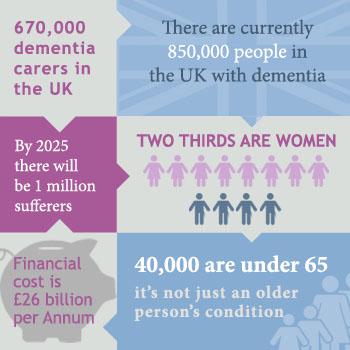 17 February 2017 at 09:30 AM UNISON Regional Centre, Arena Point, 1 Hunts Bank Dementia Awareness: Manchester11 September 2017 at 09:30 AM Liverpool, exact venue TBC Dementia Awareness: LiverpoolAUTISM AWARENESSLearning Outcomes include:Development of autism understandingCharacteristics of autismAreas of difficultyTypical behavioursStrategies for teaching people with autismAt present, we are working towards arranging dates for Liverpool and Manchester for 2017, please contact us to express your interest and add to the waiting list.Mental Health awareness	 Course outcomes include:Understanding a range of mental health problems people faceGain an insight into the experience of people living with mental distressExplore strategies for promoting good mental healthBe able to take a revised level of awareness back to the workplace07 April 2017 at 09:30 AM UNISON Regional Centre, Arena Point, 1 Hunts Bank Mental Health Awareness: Manchester 201717 October 2017 at 09:30 AM Liverpool exact venue TBC Mental Health Awareness: Liverpool 2017Preparing for RetirementIf you are within two years of retiring, this course is suitable for you. The programme will include:Managing Change – moving from work to retirementOccupational Pensions in Local GovernmentIndependent Financial Advice – what is the typical process you can expect from companiesLegal Matters – will and trustsStatutory Pensions and state benefitsThe programme will not include:A sales pitch of any kind for financial products. Our provider, True Bearing, work on the basis that members may wish to follow up after the workshop with further one-one advice in which case charges will apply. All of the advice on the day is free, with no obligation or encouragement for further paid services.14 September 2017 at 09:30 AM UNISON Regional Centre, Arena Point, 1 Hunts Bank Preparing for retirement 2017Managing Workplace Stress - Staying StrongThis workshop is open to all our members and is designed to:explore the ways stress can affect peoplehelp members identify stressidentify how stress affects the bodyhelp understand the importance of identifying the sourcesexplore possible rest and relaxation strategiesexplore how working with UNISON can help reduce workplace stress10 February 2017 at 10:00 AM UNISON Regional Centre, Arena Point, 1 Hunts Bank Managing Workplace Stress: Manchester08 September 2017 at 10:00 AM Liverpool, exact venue TBC Managing Workplace Stress: LiverpoolDyslexia AWARENESSThe course is aimed at UNISON Learning Reps who will gain strategies to make their workplaces more dyslexia friendly. 　The content will include:General awareness raising- facts and myths about dyslexiaDyslexia indicators and screeningImpact on individuals- literacy issues, short term memory etc and coping strategiesImpact of the 2010 Equality Act for individuals and organisations- reasonable adjustmentsTips on creating a dyslexia friendly working environmentThe course will be delivered through explanation and guidance, discussion and interactive activitiesLeaning Outcomes, participants will have:An increased understanding of dyslexia and its impact on individuals and organisationsAwareness of reasonable adjustments expected of employers in the context of the 2010 Equality ActExplore support strategies for individuals with dyslexia and ways in which an organisation can become more dyslexia friendly10 March 2017 at 09:30 AM UNISON Regional Centre, Arena Point, 1 Hunts Bank Dyslexia Awareness: Manchester 201727 October 2017 at 09:30 AM Liverpool exact venue TBC dyslexia awareness: Liverpool 2017Mentoring ApprenticesThis training is aimed at UNISON members and activists who have an interest in mentoring and who are mentoring apprentices.The purpose of the training is to:introduce the key skills of mentoringhighlight the rights and responsibilities of an apprentice and apprenticeship schemesexplore how a mentor and the union can support apprentices in current workplaces and for the future19 January 2017 at 09:30 AM Mersey learn, Mann Island, Liverpool, L3 1BP Mentoring Apprentices: LiverpoolA 2 day programme on the 19th and 20th January02 May 2017 at 09:30 AM UNISON Regional Centre, Arena Point, 1 Hunts Bank Mentoring Apprentices: ManchesterA 3 day programme on 2/5/17, 8/5/17 and 15/5/17Workplace Digital Champions WorkshopTarget audience:Relevant to anyone supporting or training staff that may involve the use of ICT or E-learning. Relevant to Union Learning Reps or any staff introducing, demonstrating or explaining digital services to internal or external customers.Entry Requirements:Must be able to use a mouse and keyboard with confidence and have basic Internet navigation skills.AimsTo introduce potential Workplace Digital Champions to techniques for supporting basic digital skills through Learn My Way and other selected resources. The Digital Champions can then support other staff and customers with digital awareness and access to digital services.Objectives, at the end of this session, Workplace Digital Champions will have the ability to:Register and explore Learn My Way to support others with basic digital skillsIdentify issues that some staff and external customers may have using digital services Signpost staff to other learning opportunities Share good practice with other Digital ChampionsWe are currently working towards setting a date for training – please get in touch to express your interest.APPLICATION FORMPlease return completed forms to:FREEPOST:Learning and OrganisingUNISON Regional centreArena Point	1 Hunts BankM3 1UNFax: 0161 661 6710Email: northwestlearningandorganising@unison.co.uk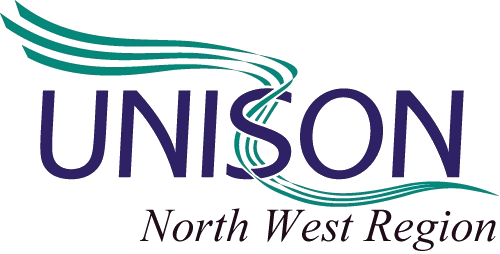 Applicant DetailsApplicant DetailsApplicant DetailsApplicant DetailsApplicant DetailsName  Contact Telephone No.AddressPostcodeUnison Membership No.AddressPostcodeBranchE-Mail Address:Position Held                                                      Course Details                                                      Course Details                                                      Course Details                                                      Course DetailsCourse Title:Venue/LocationCourse Dates:Please tick your ethnicity below:Black AfricanBlack Black OtherBangladeshiChineseIndianPakistaniIrishWhiteOther (please state)Please tick your ethnicity below:Black AfricanBlack Black OtherBangladeshiChineseIndianPakistaniIrishWhiteOther (please state)No member should be deterred from applying for a course because of individual needs. Please give details of your access and other needs here – use a separate sheet if you need to -No member should be deterred from applying for a course because of individual needs. Please give details of your access and other needs here – use a separate sheet if you need to -No member should be deterred from applying for a course because of individual needs. Please give details of your access and other needs here – use a separate sheet if you need to -Branch AuthorisationBranch AuthorisationBranch AuthorisationBranch AuthorisationBranch AuthorisationI have informed my branch that I have applied for the course and I am starting to make arrangements for time off to attendSignature of applicant…………………………………………………. Date………………………….I have informed my branch that I have applied for the course and I am starting to make arrangements for time off to attendSignature of applicant…………………………………………………. Date………………………….I have informed my branch that I have applied for the course and I am starting to make arrangements for time off to attendSignature of applicant…………………………………………………. Date………………………….I have informed my branch that I have applied for the course and I am starting to make arrangements for time off to attendSignature of applicant…………………………………………………. Date………………………….I have informed my branch that I have applied for the course and I am starting to make arrangements for time off to attendSignature of applicant…………………………………………………. Date………………………….The above named has branch approval to attendSignature from Branch………………………………………………….Date…………………………..The above named has branch approval to attendSignature from Branch………………………………………………….Date…………………………..The above named has branch approval to attendSignature from Branch………………………………………………….Date…………………………..The above named has branch approval to attendSignature from Branch………………………………………………….Date…………………………..The above named has branch approval to attendSignature from Branch………………………………………………….Date…………………………..